Email: Day 6Teacher Directions: Activity 1: Story Starters and Saving                         -Story StartersStep 1: Hand out Activity 	Hand out one Story Starter to each student 	Keep one for yourself 	Demonstrate how to open Microsoft Word and instruct learners to do the sameStep 2: Model Activity 	Learners should have their EYES FORWARD AND HANDS OFF OF THEIR COMPUTERS 	Read your story starter aloud to the classExplain that you now need to type in the story starter and think of how you could expand the story	Explain that you only have 4 minutes to type as much as you can	Pretend the 4 minutes are up, and switch over to another computer Step 3: Ask students what they are supposed to do	Ask students what the steps are to complete this activity?	Ask them how many minutes they get to type?	Ask them if it is a problem if they do not finish what they set out to type? NOAsk them if they should keep in mind the tone that previous writers have used in the passage: YESStep 4: Complete the activity	Instruct students to begin the activity	Keep time and remind learners when they have one minute left	Do four rotations 	Once the rotations are complete, instruct learners to sit back in their chairs	Ask for volunteers to read their stories. Ask what the tone is for each story and discuss why.Step 5: Work through Saving the Document	Explain that now everyone needs to save their document 	Go through the steps slowly; making sure everyone is on the same page	NOTE: This skill is not directly relevant to email, so it should not be discussed at length. You can hand out “Saving a Document” to students who desire a reference outside of the class. File>Save As>My Documents>Name File “Story Starter” (just like giving an email a subject)>SaveStep 6: Minimize Pages 	Point out how to minimize the pageHover your cursor over the buttons on the top right of the page, have students tell you what the buttons doClick on the buttons and practice using themMinimize- shrinks the program down to the taskbarRestore down- shrinks the page within the desktop screenMaximize- fills the page againInstruct learners to minimize their document for nowTeacher Directions: Activity 2: Attaching a FileStep 1: Context	Ask if anyone has been asked to email someone else their resume?	Ask if anyone has ever had someone email them pictures?	Explain that oftentimes, these files are sent as attachmentsStep 2: What is an attachment Explain that an attachment is just what it sounds likeExample: You were to send a letter to someone and include another piece of paper, like an application.  The first letter is probably something like the body of the email, it explains what the other document is.  The other document is an attachment An attachment is something connected to an email and typically must be downloadedStep 3: Demonstrate Attaching 	Learners should have their EYES FORWARD AND HANDS OFF OF THEIR COMPUTERS	Slowly go through the steps to attach a document Click on Compose new email>type in an email address (can be fake for now)>Locate Attach a Document>My documents>Story Starters>OpenPoint out the bar which shows the document loading Point out when the document is done loadingAsk if the email is ready to send: NO, you still need a subject and text in the body to explain what the attachment is.  If there is no explanation, it could be assumed that this document is dangerous, which is something to be discussed the next day of class. Step 4: Controlled Practice 	Ask students how to return to the inbox: click on Inbox	Ask students how to create a new email: click on Compose	Ask students where you go to attach a file: attach a fileAsk and assist student through the steps of opening and attaching their Story Starter	My documents>Story Starters>OpenInstruct learners to send the attachment to the teacher email address- comp.lit.opendoor@gmail.comAsk them what text they might include in the body, take suggestions, write an example on the board for them to useStep 5: Individual Practice- Students send attachment to a partner	Hand out Exercise 8: Attach and Email 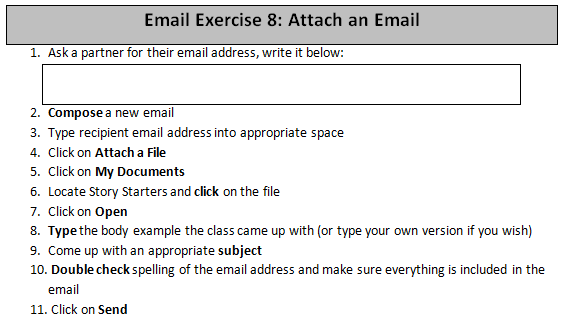 Instruct students to read through the directions, step by step, to send an email attachment to a partnerStep 6: Open Email with attachmentOnce students have sent an email with an attachment, go over how to open the attachmentExplain the word download  Ask how one would know if an email had an attachment: look for the paperclipStory StartersDirections: Cut each starter apart so that each student only sees one.It was a dark and stormy night…The man boarded the plane for Brazil…The woman walked quickly to her mailbox…The baby started crying in the middle of the night…The phone rang just as Bob was headed out of the office…No one knew who the package was from…He knew he had seen her before…The car made a strange sputtering noise…He jumped into the cold water…The party began at midnight…The filing cabinet suddenly tipped over…Email Exercise 8: Attach an EmailAsk a partner for their email address, write it below:Compose a new emailType recipient email address into appropriate spaceClick on Attach a FileClick on My DocumentsLocate Story Starters and click on the fileClick on Open Type the body example the class came up with (or type your own version if you wish)Come up with an appropriate subject Double check spelling of the email address and make sure everything is included in the email Click on Send Email Exercise 8: Attach an EmailAsk a partner for their email address, write it below:Compose a new emailType recipient email address into appropriate spaceClick on Attach a FileClick on My DocumentsLocate Story Starters and click on the fileClick on Open Type the body example the class came up with (or type your own version if you wish)Come up with an appropriate subject Double check spelling of the email address and make sure everything is included in the email Click on Send How to Save a File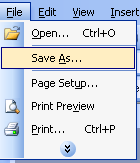 Click on File  Click on Save AsA box opens, click on the little arrow next to File In 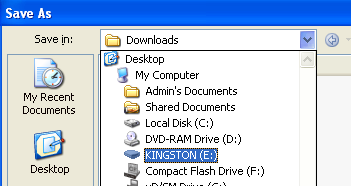 Click on My Documents Type a name for the document into the “File name” line  at the bottom of the window, same as determining a Subject for an email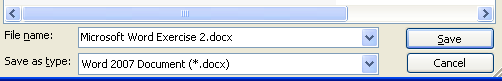 Once the document has a name, click on SaveObjectives Learners will be able to…MaterialsComputer skill: save a new document Computer Skill: minimize, expandComputer skill: attach a document Make Student CopiesStory Starters- do not need copies, simply cut each sentence apart from the others (Tab 14)Exercise 8: Attach and Email (Tab 15)How to Save a File(Tab 16)Props, Technology or Other ResourcesProjectorComputer for every studentLesson PlanVocabularyWarm-up: Description: Ask learners if they should forward an email to their coworker that is about a dog who rides a skateboard? Ask learners if they should forward an email to coworkers that is about a funding change the effects the organization you work with?Ask learners if they should forward an disrespectful joke to their coworkers?  Activity 1: Story Starters  Description: learners will begin typing a story with a specific tone in mind.  They will get about 4 minutes to type, and then students will move to the computer next to them, read the story and continue it with their own words. At the end, you will demonstrate how to save the document Materials/Prep: Story Starters printed and cut into separate strips (might already be done and in the binder), copies of How to Save a FileActivity 2: Attach Emails  Description:  teach learners how to attach a document to an email, if you have extra time, go through the steps again.  This is a topic that is often quite difficult for students to comprehendMaterials/Prep: copies of Exercise 8: Attach and Email AttachmentToneSave